Праздник святой пасхи в детском саду.Солнце жмурится с небес,
Землю освещает,
Этот праздник людям всем
Счастье предвещает.

Словно чудо из чудес,
Словно в дивной сказке,
Наступила, наконец,
Золотая Пасха!
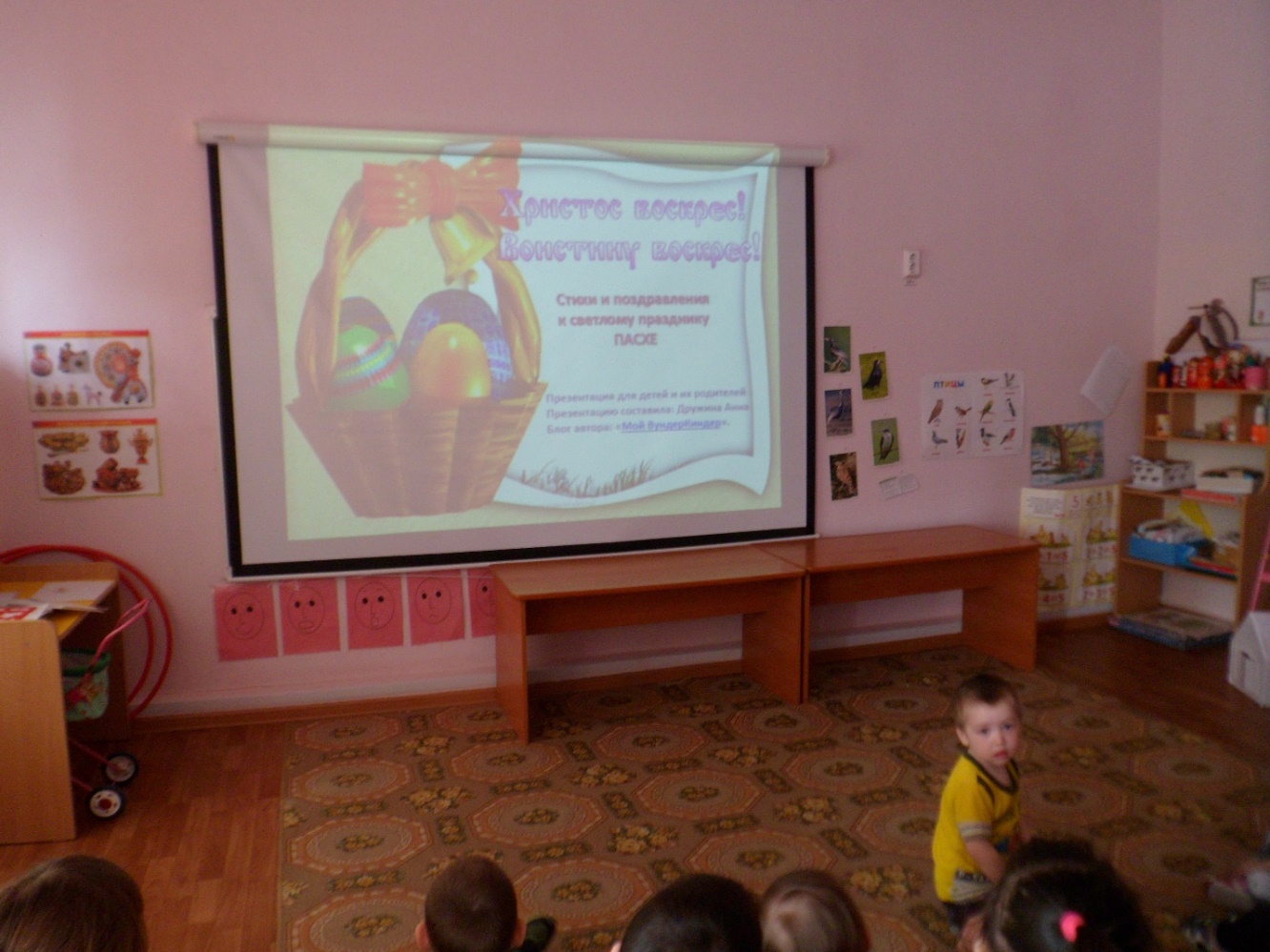 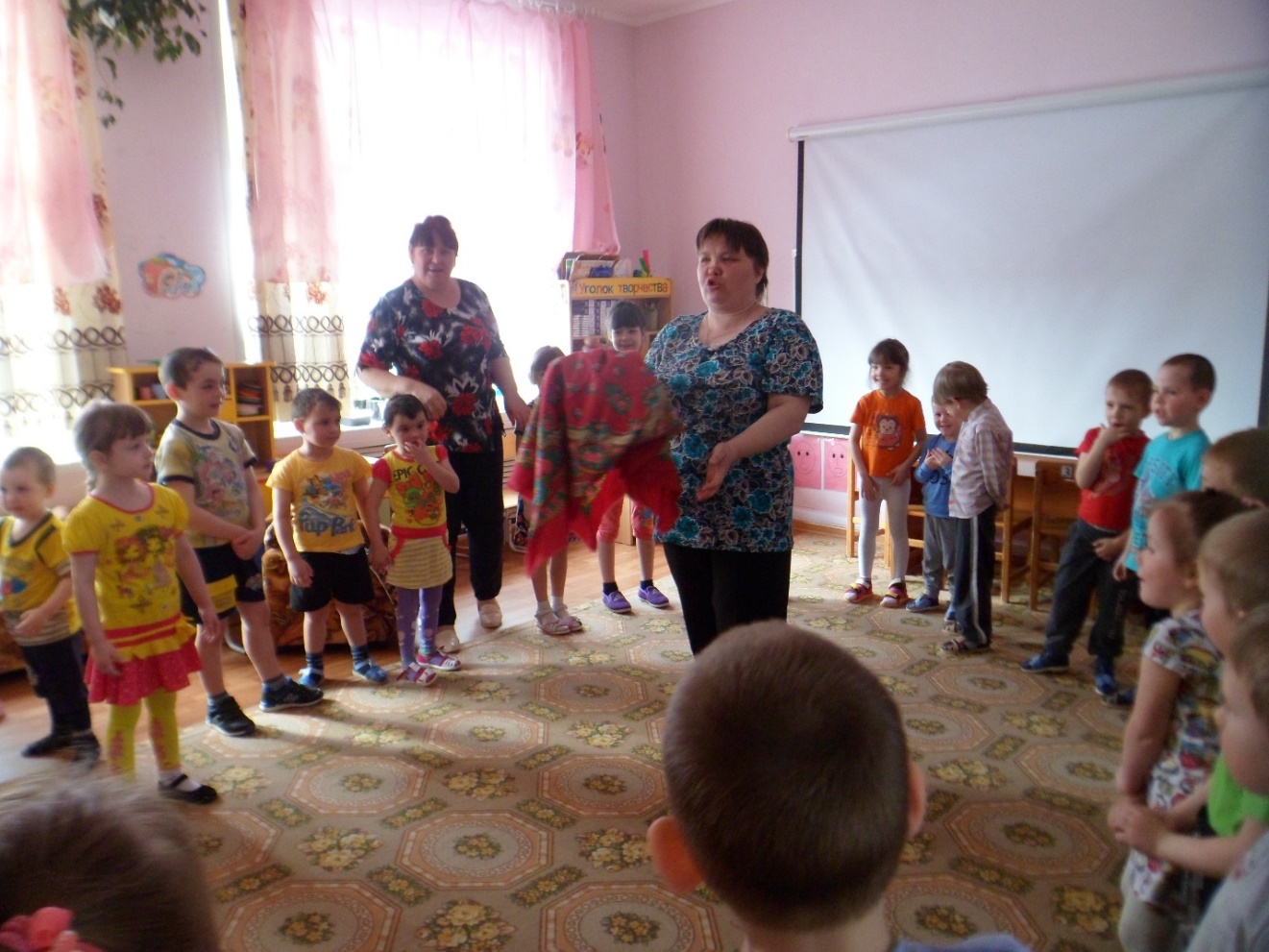 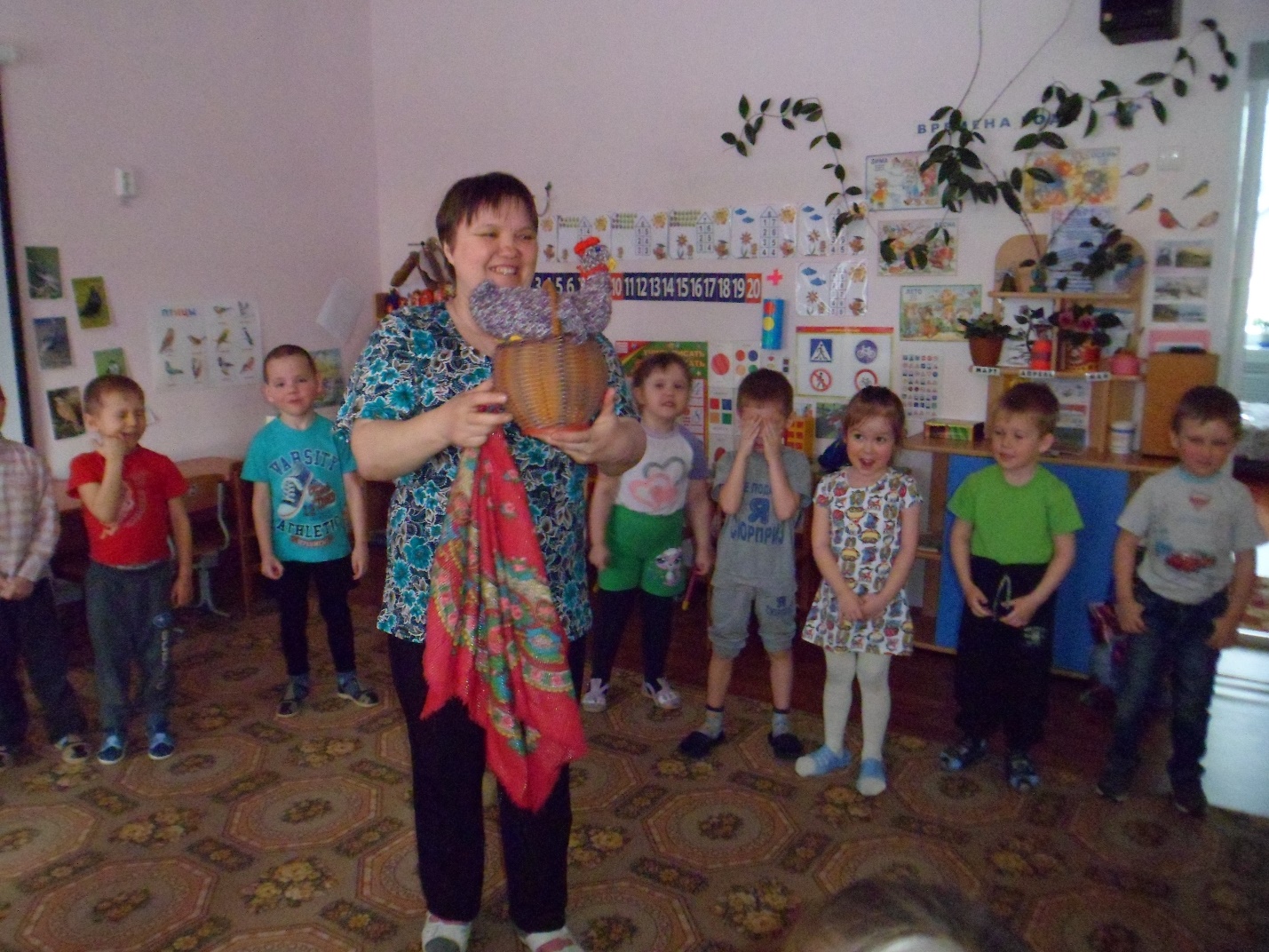 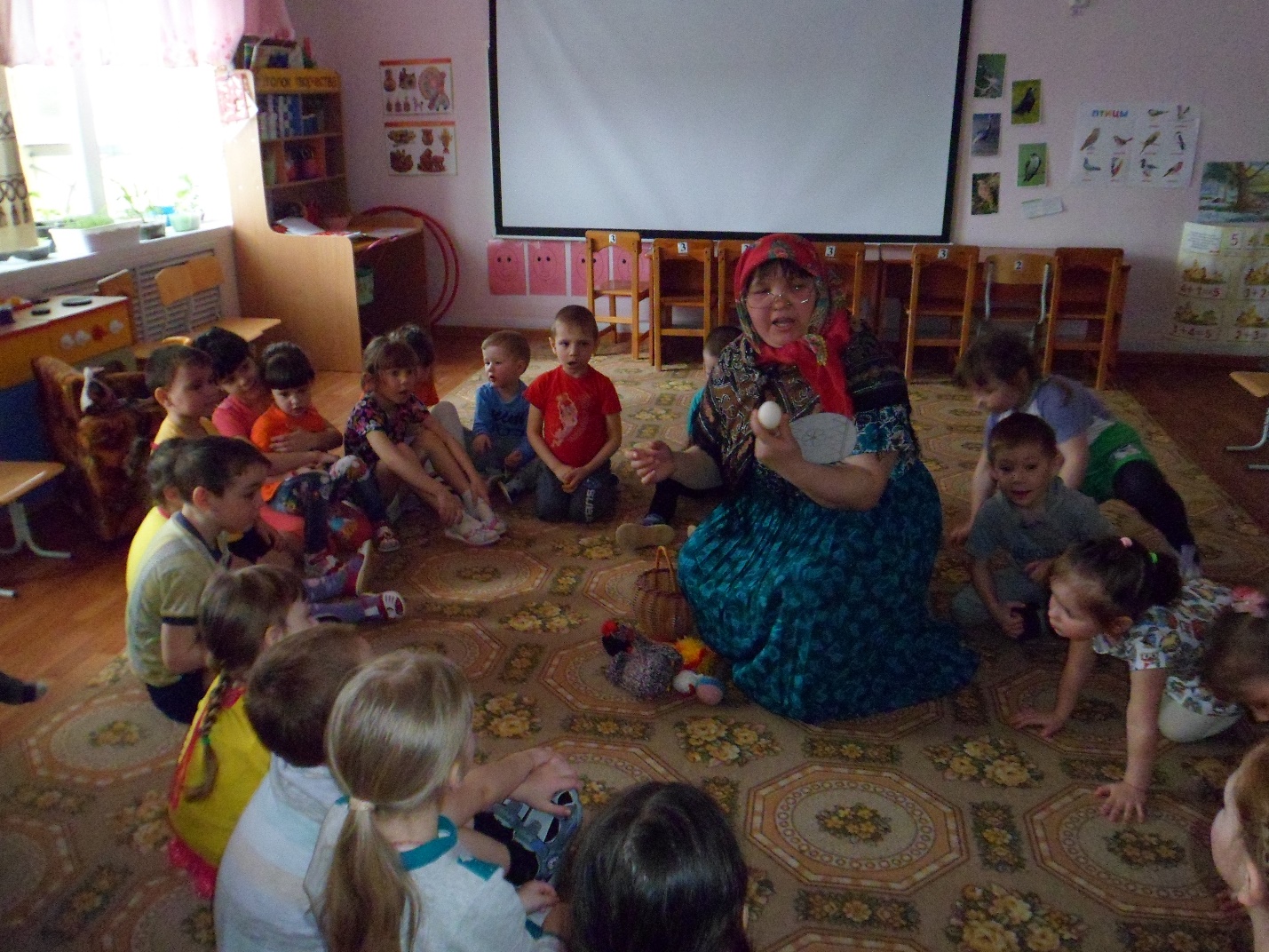 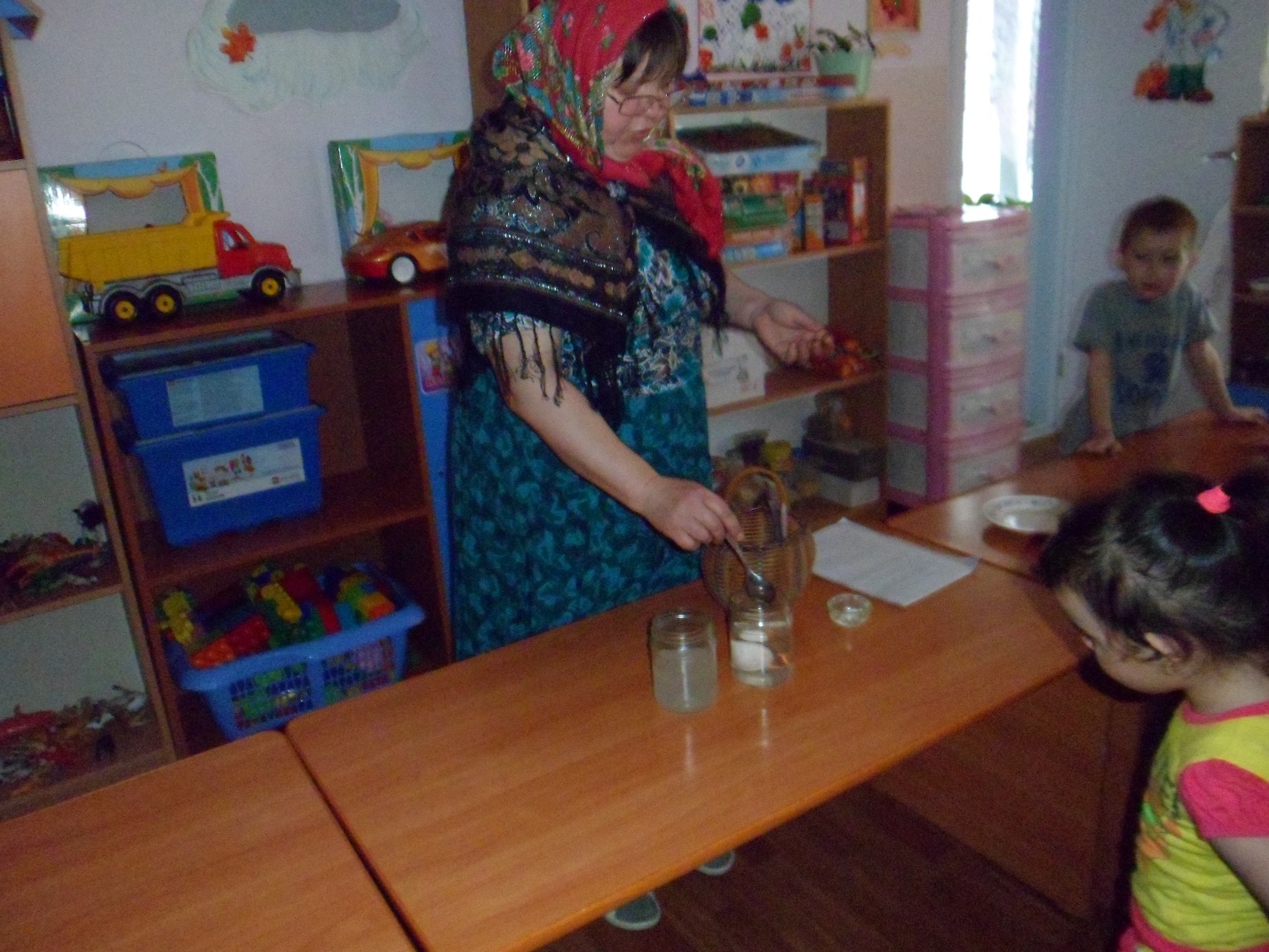 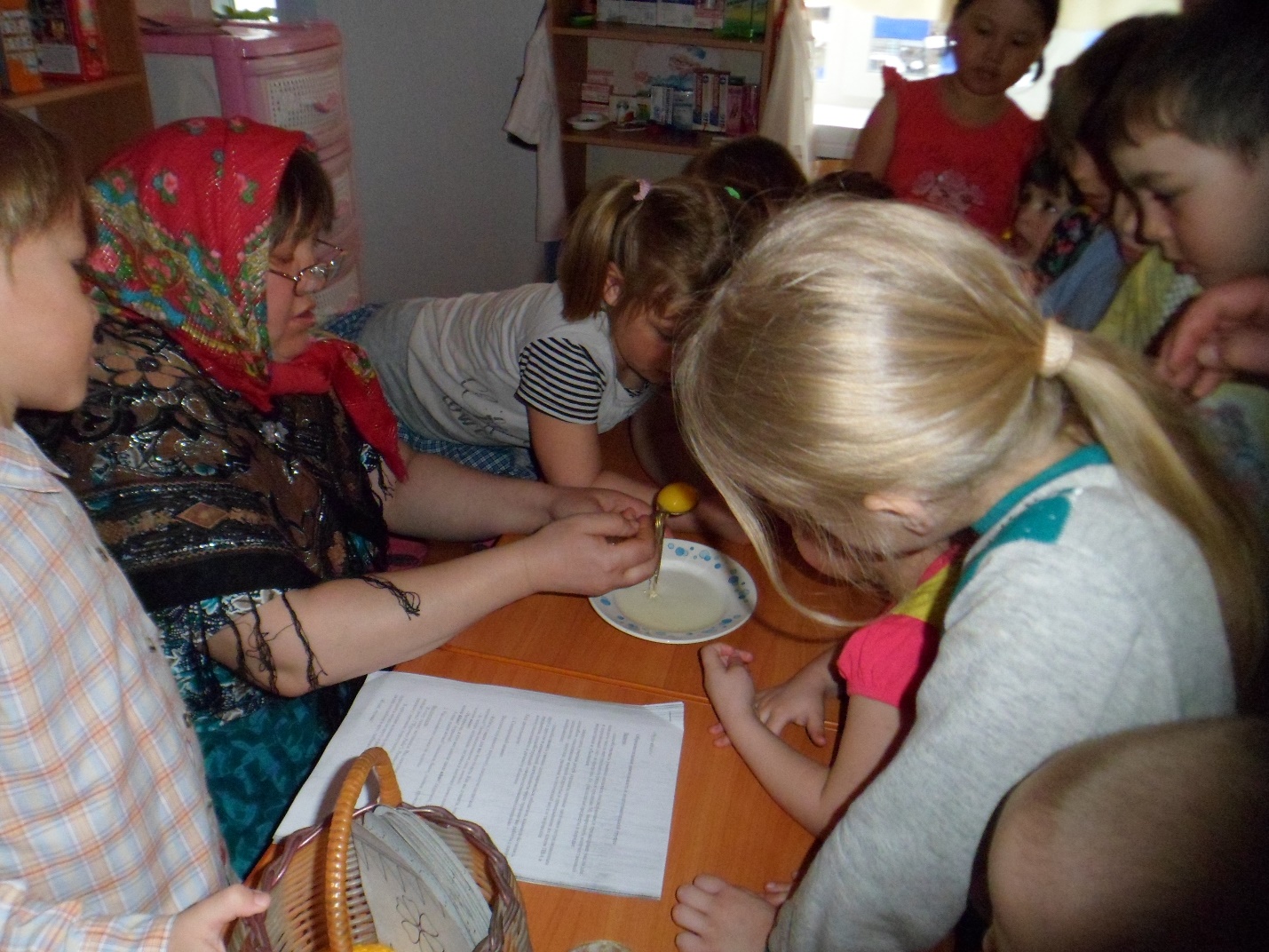 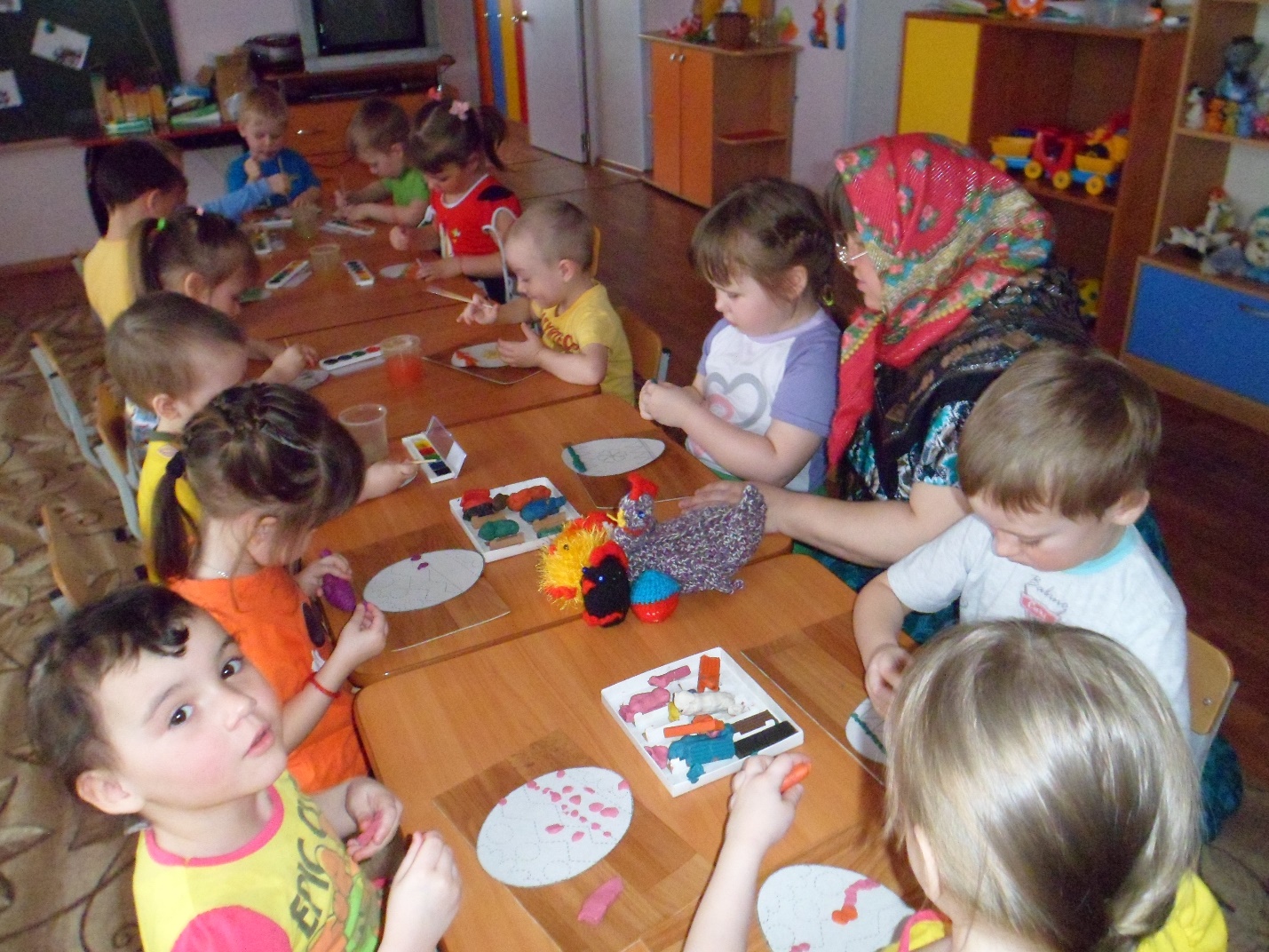 